A Mezőberényi Petőfi Sándor Evangélikus Gimnázium, Kollégium és Általános IskolaArany János Tehetséggondozó Programjának munkaterve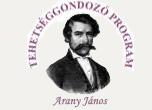 2020-2021-as tanévA munkaterv elkészítésének alapja az intézmény pedagógiai programja, valamint éves munkaterve.Az Arany János Tehetséggondozó Program bemutatása:A felsőfokú tanulmányokra való eredményes felkészítés érdekében a programban résztvevő gimnáziumok és kollégiumok pedagógusai, szakértők bevonásával, speciális programot dolgoztak ki a diákok hátrányainak leküzdésére. Az ötéves program első, előkészítő-gazdagító évében a tanulók magas óraszámban, kis csoportokban tanulnak angol/német nyelvet és informatikát. A program során az iskolák és a kollégiumok kiemelt figyelmet fordítanak a magyar nyelv és irodalom, valamint a matematika kis csoportokban történő tanítására. A tanulók humán, művészeti és természettudományos ismereteiket speciális programok keretében gazdagítják, s biztosítjuk a magas színvonalú sportolási lehetőségeket is. A programban résztvevők az előkészítő-gazdagító évfolyamot követően a hagyományos gimnáziumi oktatás keretei között tanulnak. A programban önismereti, tanulás-módszertani és kommunikációs foglalkozásokon is részt vesznek a tanulók, s egyetemi szakemberek, pszichológusok nyújtanak segítséget tehetségük kibontakoztatásában. A programban tanuló diákoknak jó esélyük lesz arra, hogy az érettségiig B2 típusú középfokú nyelvvizsgához jussanak angol/német nyelvből, illetve emelt szintű nyelvi érettségit tegyenek és arra is, hogy megszerezzék a nemzetközi ECDL számítástechnikai tanúsítványt, valamint a gépjármű vezetői engedélyt. Ehhez az iskolák és a kollégiumok a program keretében segítséget adnak. A nevelő-oktató munka délután a kollégiumokban folytatódik, egységet alkotva a délelőtti gimnáziumi tevékenységgel, ezért a programban tanulók számára a kollégium kötelező. A programban résztvevő diákok - a délutáni kötelező foglalkozásokon és tanuláson túl - szabadon választhatnak a kulturális, művészeti, kézműves és sportfoglalkozások széles kínálatából. Arany János Tehetséggondozó Programban résztvevő osztályok:Összesen:  138 főPedagógiai feladatok, hátránykompenzáció:	Folyamatos feladatok: tanulmányi munka, felkészülés, fejlesztés, tehetséggondozás, versenyeztetés, szocializációs, testi, lelki és higiénés állapot, valamint a családi és környezeti háttér állandó nyomon követése a pedagógusok magas minőségű oktató és nevelő munka, valamint személyes példája révén.A 9/AJTP évfolyam legfontosabb pedagógiai feladata a diákok alapos megismerése, a tehetséggondozáshoz szükséges légkör, értékrend és ismeretszerzési technikák kialakítása, majd megszilárdítása, valamint a felzárkóztatás, a hozott hátrányok csökkentése, illetve a közösségépítés.A 9-11. és 12. évfolyamok legfontosabb pedagógiai feladata - a tanulók személyiségének, szociális képességeinek fejlesztése mellett - tehetségük feltárása, szakmai jövőképük kialakítása, és felkészítésük a Program tanulmányi céljainak (továbbtanulás, nyelvvizsga, ECDL vizsga, jogosítvány) sikeres teljesítésére.A pedagógia eszközök mellett – a családi, környezeti háttér ismeretében – személyre szóló szociális segítséget nyújt a Program a tanulók szocializációját hátráltató anyagi nehézségek ellensúlyozására.AJTP megvalósítása során legyen hangsúlyos a keresztény jelleg.A tanév feladatai: ProgramhétvégékA 9/AJTP, 9., 10., 11. osztályoknak 10, a 12. osztálynak 5 programhétvégén kell részt venniük. A hosszabb nyári kirándulás, tábor 3 bennmaradásnak számíthat.Programok: szabadidős és sportfoglalkozások, vetélkedők, kulturális programok (múzeum-, koncert-, színház-, mozilátogatás), fesztiválokra-, versenyekre- és vizsgákra felkészítő foglalkozások, képzési és tehetséggondozó foglalkozások, természetjárás( gyalog, kerékpáron, vízen ), tanulmányi kirándulások, külföldi tanulmányi utak, táborozás.A programok előkészítéséért, szervezéséért, lebonyolításáért, valamint a programokra való felkészülésért felelős: programgazda, osztályfőnök, csoportvezetők, foglalkozást vezető kollégák.A programhétvégék tervezésénél törekedtünk a koronavírus járvány miatt az elmúlt tanévben elmaradt programhétvégék pótlására és reméljük, hogy a nyári szünetre tervezett hosszabb kirándulások megrendezésre kerülhetnek. A Covid -19 miatt a programhétvégék tervezésénél az ajánlott előírások betartására fokozottan figyelünk, a munkatervben betervezett programok a járvány miatt módosulhatnak.A 2020-2021-es tanévben a következő hétvégékre tervezzük a bentmaradást:A programok előkészítéséért, szervezéséért, lebonyolításáért, valamint a  programokra való felkészülésért felelős:  programgazda, csoportvezetők, osztályfőnökök, foglalkozást vezető kollégák, igazgató, igazgató-helyettes.Ellenőrzési tervMezőberény, 2020. szeptember 11.			Dr. Rückné Mező Györgyiigazgatóosztálylétszámosztályfőnökcsoportvezető9/AJTP24 főSoós-Homoki ÁgnesFüzesi Krisztina9.d23 főToldi AnikóBojtor Edit10. d33 főAlmási AttilaKincsesné Kovács Erika11. d27 főBata EmíliaMiklós Ibolya12. d31 főSzilágyi ZsuzsaSzugyiczkiné Balogh Edithatáridő:feladat:felelős:2020. 08. 24-26,27-28.Részvétel a gólyatáborban:BiharugraMezőberényprogramfelelősa 9/AJTP osztály osztályfőnöke, csoportvezetője2020 augusztus 25. AJTP munkaközösségi megbeszélésNosztalgiatábor előkészítéseIgazgató, programfelelős, programgazda,AJTP-s ofők, csopvezetők,2020. augusztus 29-igA 2019-es év szakmai beszámolójának elkészítése és elküldése az EMMI-nekigazgató, gazdasági vezető2020. szeptember 01.Alakuló értekezlet: az éves feladatok megbeszélése, munkamegosztás, munkaterv előkészítéseprogramfelelős, osztályfőnökök, csoportvezetők2020. augusztus végeAz AJTP speciális tantárgyainak felosztását elkészíteni a gimnáziumban és a kollégiumbanigazgató, programgazdaált. igazgatóhelyettes2020.augusztus végeA Nosztalgiatáborral kapcsolatos szervezési feladatok igazgató, programgazdaa 12. d osztályfőnöke, csoportvezetője, segítő kollégák 2020. szeptember 07.Szakkörök, tehetséggondozó és felzárkóztató foglalkozások szervezéseprogramfelelősált. igazgatóhelyettes, oszt. fők, csop.vezetők, szaktanárok2020. szeptember 4-5-6.Az AJTP XV. Nosztalgiatáborának lebonyolításaprogramfelelős, programgazdaa 12. d osztályfőnöke, csoportvezetője, segítő kollégákA Nosztalgiatábor programjának összeállítása, megszervezése megtörtént, de a Covid járvány miatt a program nem került megrendezésreA Nosztalgiatábor programjának összeállítása, megszervezése megtörtént, de a Covid járvány miatt a program nem került megrendezésreA Nosztalgiatábor programjának összeállítása, megszervezése megtörtént, de a Covid járvány miatt a program nem került megrendezésre2020. szept. 10. Az Emberi  Erőforrások Minisztériumának pályázati felhívása az AJTP-ben való részvételre után kapcsolatfelvétel a megye, valamint a megyehatár közelében lévő települések önkormányzataival, gyermekjóléti szolgálataival és általános iskoláival.igazgató, programfelelős2020.szeptember 7-november 19. (ütemezett időpontok)Az AJTP osztály szülői értekezlete(fokozottan ügyelve a járványügyi előírásokra)minden ajtp-s osztály osztályfőnöke, csoportvezetője,programfelelős programgazda, szaktanárok2020. szeptember 14-igA szociális támogatások megállapítása rászorultság alapjánprogramgazdaosztályfőnökök, csoportvezetők2020. szept. 18-19-20.Hétvégi bennmaradás A 12,d osztály osztályfőnöke, csoportvezetőjeprogramfelelős programgazda2020. szept. 25-26-27.Hétvégi bennmaradásA 9. ,10., 11. d osztályok osztályfőnöke, csoportvezetőjeprogramfelelős programgazda2020. szeptember 25-igAJTP-s tanmenetek, foglalkozási tervek elkészítéseigazgató, programgazda,munkaközösség-vezetők, szaktanárok2020. szeptember közepe-október elejeA 2018-2019-es tanév szakmai beszámolójának elkészítése és elküldése az EMMI-nekigazgató, programfelelősgazdasági vezető2020. szeptember-októberSportruházat beszerzése a 9/AJTP osztálynakprogramgazda, a 9/AJTP osztály osztályfőnöke, csoportvezetője2020. november  27-28.Részvétel a Kutatók éjszakája rendezvényein igazgató,természettudományi munkaközösség-vezető2020. szeptember 30.A Hivatal a honlapján közlemény formájában nyilvánosságra hozza a középfokú iskolák tanulmányi területeinek meghatározási formáját.igazgató2020. október 01-02-03.Hétvégi bennmaradás: Gombavatóa  12. d osztály osztályfőnöke, csoportvezetője, a lebonyolításban résztvevő kollégákprogramfelelős programgazda2020. október 09.Nyílt Napigazgató, programfelelős, programgazda2020. október 12.MASSZA- a Révszínház előadása (9/AJTP, 11.d)programfelelős, Bata Emília2020. október 15. „Te is kipróbálhatod!”Iskolakóstolgató 7., 8. évfolyam számára(beiskolázás)programfelelős, igazgatóhelyettesek, tehetséggondozó munkacsoport2020. október Sítábor – pályázati kiírásprogramfelelős,táborszervezők2020. október Jelentkezés a Fizika becslési versenyre-  Sárospatak  programfelelős Szabó Katalin fizikatanár2020. október 16-17-18.Hétvégi bennmaradás A 9AJTP,  9. d, 10. d,  osztályok osztályfőnökei, csoportvezetői, a lebonyolításban résztvevő kollégákprogramfelelős programgazda2020. október 15-igA 11. d osztály autóvezetői tanulmányainak, áttekintése-eredményességi mutatókprogramfelelős, a 11. d osztály osztályfőnöke, csoportvezetője2020. október 20.A felvételi tájékoztató közzététele a KIR-benigazgató2020. október 31-igPszichológiai mérések (Debreceni Egyetem – 9/AJTP 12. d) felvétele és elpostázásaprogramfelelős9/AJTP, 12. d osztály osztályfőnöke, csoportvezetője, önimeret-és tan.mód. tanárok2020. október-november Munkaértekezlet az AJTP-ben résztvevő kollégákkal (tanulmányi munka, mérések tapasztalatai, egyéni fejlesztési tervek, felzárkóztatás, fejlesztés, tehetséggondozás, gondok, problémák…, külföldi tanulmányi utak pályázási feltételei)programfelelős, csoportvezetők, osztályfőnökökszaktanárok2020. november 05.Nyílt Napigazgató, programfelelős, programgazda2020. november 13-14-15.Hétvégi bennmaradása 9/AJTP, 9. d, 10. d, 11. d. 12.d osztályok osztályfőnökei, csoportvezetői, a lebonyolításban résztvevő kollégákprogramfelelős programgazda2020. november Részvétel a  a Fizika becslési versenyen -  Sárospatak  programfelelősBarna István szaktanár2020. november Jelentkezés az Aranytoll helyesírási versenyre- Győrprogramfelelős9. d, 10. d osztály magyartanárai2020. december  elejeRészvétel az Aranytoll helyesírási versenyen  Győrbenprogramfelelősmagyartanár2020. december 04.A tanulók jelentkezése a központi írásbeli felvételi vizsgára közvetlenül a központi írásbeli felvételi vizsgát szervezõ – AJTP pályázat esetén pályázatban megjelölt – intézménybe.2020. december 11.Az AJTP-be történő pályázat benyújtásának határideje2020. december 11.A pályázatok értékelése,  a jelentkezők adatainak számítógépre vitele, jelentés a Hivatalnak  a központi írásbeli vizsgákra jelentkezettek alapján a feladatlap igényekrőligazgatóprogramfelelős2020. december 11-12-13.Hétvégi bennmaradása 9/AJTP, 9. d, 10. d, 11.dosztályok osztályfőnökei, csoportvezetői, a lebonyolításban résztvevő kollégákprogramfelelős programgazda2020. december 20-igBehívó levél kiküldése a felvételireigazgatóált. ig.helyettes2021. január 29-30-31.Hétvégi bennmaradás a 9/AJTP, 9.d, 10.d, 11. d , 12.d osztály osztályfőnöke, csoportvezetője, a lebonyolításban résztvevő kollégákprogramfelelős programgazda2021. január 15.Az Arany János Tehetséggondozó Programjába tartozó intézmények megszervezik a találkozást a programba jelentkezőkkel.igazgató, 2021. januárA 10. d osztály autóvezetői tanulmányainak  megszervezéseigazgató, gazdasági vezető programfelelős, a 10. d osztály osztályfőnöke, csoportvezetője2021. január 19.A szociális támogatások felülvizsgálataprogramgazdaosztályfőnökök, csoportvezetők2021. január 22. 14.00Találkozás a programba jelentkezõkkel, pszichológiai tesztekigazgató, programfelelős, programgazda2020. január 23. 10.00Központi felvételi vizsga lebonyolításaigazgató, ált.ig.,programgazda2021.  január 28. 10.00A pótló írásbeli felvételi vizsga lebonyolítása a Programba jelentkezőkkeligazgató, programfelelős2021.  január 27.Félévi beszámolók leadása az osztályfőnököknekszaktanárok2021.  február 02.Félévi beszámolók leadása a igazgatónakAJTP-s osztályfőnökök, csoportnevelők2021.  január végeJelentkezés az AJTP vállalkozói versenyre-Egerigh., igazgatóMolnár Zita felkészítő tanár2021. január végeJelentkezés az AJTP  Irodalmi versenyre-  Eger igh., igazgatómagyartanár2021.  február 02.Félévi beszámoló leadása az igazgatónakminden ajtp-s osztály osztályfőnöke, csoportvezetője, programfelelős2021.  február 08.Az első féléves munka értékelése a félévi értekezleten az eddigi munka értékelése, tájékoztatás az elvégzett és az elkövetkező feladatokról programfelelős2021.  február 03-07.Szülői értekezlet a 12. évfolyamamon12.d osztály osztályfőnöke, csoportvezetője2021. február1-a tavaszi szünetig (ütemezett időpontok)Az  osztályok szülői értekezlete(fokozottan ügyelve a járványügyi előírásokra)minden ajtp-s osztály osztályfőnöke, csoportvezetője,programfelelős programgazda, 2021. február 10.Egyeztetés az EMMI-vel, a többi aranyos iskolával, majd a jelentkező tanulók, szülők és általános iskolák értesítése a felvételi eredményrőligazgató, programfelelős2021. február 19. Az általános iskola továbbítja a tanulói jelentkezési lapokat aközépfokú iskoláknak, a tanulói adatlapok első példányát pedig a Felvételi Központnak.2021. február közepeKülföldi tanulmányutak pályázati kiírása, szervezéseigazgató, programfelelős. programgazda2021. február közepeJelentkezés  az országos angol és német nyelvi versenyre (Pápa)igazgató, programfelelősnyelvtanárok2021. február végeTömörkény prózaíró verseny  Pécs-a pályamunkák beadásaigazgató, programfelelős– 9/AJTP -12.d osztály magyartanárai2021.február 12-13-14.Hétvégi bennmaradás: Sándor-bála 11. d osztály osztályfőnöke, csoportvezetője, a lebonyolításban résztvevő kollégákprogramfelelős programgazda 2021. március 14.A középfokú iskola eddig az időpontig nyilvánosságra hozza a jelentkezők felvételi jegyzékét.igazgató2021. március 19-20-21.Hétvégi bennmaradás a 9. AJTP, 9. d, 10. d, 11.d, 12. d  osztályok osztályfőnökei, csoportvezetői, a lebonyolításban résztvevő kollégákprogramgazda 2020. március 25-26-27. ZalaegerszegAJTP intézmények tanévnyitó konferenciájaigazgató, programfelelős. programgazda2021. március Részvétel  a balassagyarmati környezetvédelmi verseny 2. fordulójánCsákné Tóth Julianna szaktanár2021. március Részvétel az AJTP vállalkozói versenyen   EgerbenMolnár Zita felkészítő tanár2021. március Részvétel az AJTP irodalmi versenyen  Egerben magyartanár2021. március Részvétel az országos angol és német nyelvi versenyen Pápánprogramfelelős, felkészítő nyelvtanárok2021. április Részvétel a bonyhádi matematika versenyenprogramfelelősmatematikatanárok2021. április Részvétel a VI. Mentovich Ferenc Természettudományi Versenyen Veszprémbenprogramfelelős, felkészítő tanár a term.tud.-os munkaközösségből2021. április Részvétel a Gymnasion sporttalálkozón- Bonyhádonprogramfelelős testnevelők2021. április közepeA Nosztalgiatábor időpontjának kijelölése, programjának elkészítése és meghirdetése a többi iskola számára, tájékoztatásigazgatóprogramfelelős2021. április 09-10-11.Hétvégi bennmaradás a  9. d, 10. d, 11. d, 12. d  osztályok osztályfőnökei, csoportvezetői, a lebonyolításban résztvevő kollégákprogramfelelős programgazda2021. április Részvétel a bonyhádi Gymasionon a 9. AJTP osztályok osztályfőnöke, csoportvezetője a lebonyolításban résztvevő kollégákprogramfelelős programgazda2021.  április-május Krakkói külföldi tanulmányi programfelelős, programgazda2021. április 23.A Felvételi Központ kialakítja a végeredményt az igazgatóidöntések és tanulói adatlapok egyeztetése alapján, és elküldi azt a középfokú iskoláknak (egyeztetett felvételi jegyzék).2021. április vége-május végeTanulói pályázatok beadása a külföldi utakra, ezek értékelése, elbírálásaprogramfelelős, igazgatócsoportvezetők, osztályfőnökök2021. március-április végéigAJTP-s munkaértekezlet (tanulmányi munka, „Arany-díj”, aktuális témák, gondok, problémák, stb. )programfelelősosztályfőnökök csoportvezetőkszaktanárok2021. április-májusProjektnap – a 9/AJTP osztály bemutatkozásaprogramfelelősa 9/AJTP osztály osztályfőnöke, csoportvezetője2021. május 15. - június 11.A szilencium bemeneti tantárgyi mérések elkészítése a 9/AJTP évfolyammal-kontroll mérésprogramfelelősszaktanárok (magyar, matematika)2021. május 31.Pszichológiai mérések (Debreceni Egyetem – 9/AJTP, 11. d) felvétele és elpostázása9/AJTP, 11. d osztály osztályfőnöke, csoportvezetője, önimeret-és tan.mód. tanárok2021. május.Részvétel a Világvándor találkozón igh., felkészítő tanár: Soós-Homoki Ágnes2021. május 21-24Hétvégi bennmaradás a 9. AJTP, 9. d, osztályok osztályfőnökei, csoportvezetői, a lebonyolításban résztvevő kollégákprogramfelelős programgazda2021. május 26-igAngol nyelvi záróvizsgák a 9/AJTP 10. d. osztályokbana 9/AJTP osztály angoltanárai2021. június 13-14-15.Hétvégi bentmaradásRészvétel az AJTP Pécsi Művészeti fesztiválon a 9/AJTP osztályok osztályfőnöke, csoportvezetője,programfelelős programgazda2021. június 15-ig A  program teljesítésének (ECDL, jogosítvány, nyelvvizsga) összegzése a 9/AJTP, 9-11. osztályokbanprogramfelelősa  9/AJTP -11. d osztály osztályfőnöke, csoportvezetőjejúnius 14-1810. d osztály KRESZ- tanfolyamIgazgató, programfelelős, június 16-17-18.Fecske-táborIgazgató, programfelelős, programgazda2021.  június 18.Év végi beszámolók leadása az osztályfőnököknekszaktanárok2021. június 24.Félévi beszámolók leadása a igazgatónakAJTP-s osztályfőnökök, csoportnevelők2021. június 243.Az év végi beszámolók leadása az igazgatónakminden ajtp-s osztály osztályfőnöke, csoportvezetője, programfelelős 2021. június 22-24.Beiratkozás az AJTP-beigazgatóprogramfelelős, programgazdaaz új 9/AJTP osztályosztályfőnöke, csoportvezetője2021. június 30.A 12. d osztály év végi eredményeinek, a program teljesítésének (ECDL, jogosítvány, nyelvvizsga) összegzése érettségi eredményeinek összegzéseigazgató, ált.igh.12. d osztály osztályfőnöke2021. június közepe- július elejeA gólyatáborral kapcsolatos szervezési feladatokprogramgazda, igazgatóaz új 9/AJTP osztályosztályfőnöke, csoportvezetője2021. június végeBeszámoló az éves munkáról a tantestületnek és a fenntartónak a tanévzáró értekezletenigazgató, ált.ig.2021. június végeA 2020-21-es tanévre az AJTP speciális tantárgyainak felosztását elkészíteni a gimnáziumban és a kollégiumban, AJTP-s osztályok tantárgyfelosztásának egyeztetéseigazgató, programgazdaált. igazgatóhelyettes2021. nyaraNyári hosszabb tanulmányi kirándulások (programhétvégék)a 9. AJTP, 9. d, 10. d, 11.d, osztályok osztályfőnökei, csoportvezetői,igazgató, programgazda2021. július- augusztus AJTP vízitábor lebonyolításaszervező kollégák2021. augusztus közepeGólyatábor a bejövő 9/AJTP osztálynakaz új 9/AJTP osztály osztályfőnöke, csoportvezetője, programfelelős, programgazda2021. augusztus végéigA 2020-as év szakmai beszámolójának elkészítése és elküldése az EMMI-nekprogramfelelős, gazdasági vezető2021. augusztus végeA bejövő 9/AJTP osztály szeptemberi szociális támogatásainak megállapítása rászorultság alapjánprogramgazda9/AJTP osztályfőnöke, csoportvezetője, ifjúságvédelmi felelősidőpont9. ajtp9. d10. d11. d12. daugusztus 18-23.gólyatáborXszeptember 4-5-6.nosztalgiatáborXszeptember 18-19-20.(kirándulás)Xszeptember 25-26-27.(kirándulás)XXXoktóber 16-17-18.XXXXXnovember 20-21-22.XXXXdecember 11-12-13.csapatépítésXXXXXjanuár  17-18-19. (Budapest)XXjanuár 29-30-31.projektXXXfebruár 12-13-14.kirándulás (9.d)Sándor-bál (11.d)EÜ képzés (10.d)XXXmárcius 19-20-21.(1 napos kirándulás)XXXXXáprilis 09-10-11.(3 napos kirándulás)XXXXmájus 22-24.(3 napos kirándulás)XXXXjúnius (meghirdetés szerint)Művészeti FesztiválXjúniusDunántúl+Bécs 5 napXXXErdély július 1-6. 6 napXXXHorvátország 5 napXXXLondon 8 napXXXXösszesen:1212121352019. október9/AJTP osztály tanóráinak látogatásaprogramfelelős2019. október9/AJTP osztály kollégiumi foglalkozásainak látogatásaprogramgazda2019. november9. d osztály tanóráinak látogatásaprogramfelelős2019. november9. d osztály kollégiumi foglalkozásainak látogatásaprogramgazda2019. december-2019. január10. d osztály tanóráinak látogatásaprogramfelelős2019. december-2019. január10. d osztály kollégiumi foglalkozásainak látogatásaprogramgazda2020. február12. d osztály tanóráinak látogatásaprogramfelelős2020. február12. d osztály kollégiumi foglalkozásainak látogatásaprogramgazda2020. március11. d osztály tanóráinak látogatásaprogramfelelős2020. március11. d osztály kollégiumi foglalkozásainak látogatásaprogramgazda